DZĪVOKĻU JAUTĀJUMU KOMISIJAS LĒMUMSGulbenēPar Gulbenes novada pašvaldības dzīvokļu jautājumu komisijas priekšsēdētaja vietnieka ievēlēšanuSaskaņā ar Pašvaldību likuma 4.panta pirmās daļas 10.punktu viena no pašvaldības autonomajām funkcijām ir sniegt iedzīvotājiem palīdzību mājokļa jautājumu risināšanā, kā arī veicināt dzīvojamā fonda veidošanu, uzturēšanu un modernizēšanu. Lai nodrošinātu minētās autonomās funkcijas izpildi, Gulbenes novada dome 2023.gada 30.novembrī pieņēma lēmumu Nr.GND/2023/1107 “Par Gulbenes novada pašvaldības dzīvokļu jautājumu komisijas izveidi, sastāva un nolikuma apstiprināšanu” (prot. Nr.18;43.p.), ar kuru tika izveidota Gulbenes novada pašvaldības dzīvokļu jautājumu komisija (turpmāk – komisija), apstiprināts komisijas sastāvs un Gulbenes novada pašvaldības dzīvokļu jautājumu komisijas nolikums (turpmāk – nolikums). Nolikuma 11.punkts nosaka, ka komisijas priekšsēdētāju un komisijas priekšsēdētāja vietnieku komisijas locekļi ievēlē no sava vidus ar vienkāršu balsu vairākumu. Ņemot vērā minēto un Gulbenes novada pašvaldības dzīvokļu jautājumu komisijas nolikuma 11.punktu, atklāti balsojot: ar 6 balsīm "Par" (Anatolijs Savickis, Guna Švika, Jānis Antaņevičs, Juris Duļbinskis, Lauma Silauniece, Monta Ķelle), "Pret" – nav, "Atturas" – nav, "Nepiedalās" – nav, Gulbenes novada pašvaldības dzīvokļu jautājumu komisija NOLEMJ:IEVĒLĒT par Gulbenes novada pašvaldības dzīvokļu jautājumu komisijas priekšsēdētāja vietnieku Gintu ĀboliņuDzīvokļu jautājumu komisijas  priekšsēdētājs					A.Savickis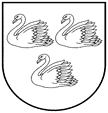 Gulbenes novada pašvaldības dzīvokļu jautājumu komisijaReģ.Nr.90009116327Ābeļu iela 2, Gulbene, Gulbenes nov., LV-4401Tālrunis 64497710, e-pasts: dome@gulbene.lv2024.gada 8.janvārīNr.GND/2.38.1/24/2(protokols Nr.1; 2.p)